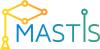 Створення сучасної магістерської програми в галузі інформаційних систем 561592-EPP-1-2015-1- FR-EPPKA2-CBHE-JPСтворення сучасної магістерської програми в галузі інформаційних систем 561592-EPP-1-2015-1- FR-EPPKA2-CBHE-JPКоротка назва проекту:   «MASTIS»Коротка назва проекту:   «MASTIS»Коротка назва проекту:   «MASTIS»Зазначити тип проекту та пріоритетНаціональний Структурний проект (чи інший)Пріоритет – Вища освіта та суспільствоЗазначити тип проекту та пріоритетНаціональний Структурний проект (чи інший)Пріоритет – Вища освіта та суспільствоЗазначити тип проекту та пріоритетНаціональний Структурний проект (чи інший)Пріоритет – Вища освіта та суспільствоТривалість проекту: 15 жовтня 2015 –  14 жовтня 2018Тривалість проекту: 15 жовтня 2015 –  14 жовтня 2018Тривалість проекту: 15 жовтня 2015 –  14 жовтня 2018Програма фінансування ЄС: (буде внесено НЕО)                                          Програма Європейського сусідстваПрограма фінансування ЄС: (буде внесено НЕО)                                          Програма Європейського сусідстваПрограма фінансування ЄС: (буде внесено НЕО)                                          Програма Європейського сусідстваСума гранту програми Еразмус+ (CBHE):   767 509,00 €  Сума гранту програми Еразмус+ (CBHE):   767 509,00 €  Сума гранту програми Еразмус+ (CBHE):   767 509,00 €  Цільова група: студенти, PhD, Цільова група: студенти, PhD, Цільова група: студенти, PhD, Отримувач гранту: Університет Лион 2Отримувач гранту: Університет Лион 2Отримувач гранту: Університет Лион 2Координатор: Проф. Еммануель Лоп, керіник Департаменту міжнародних зв'язків Контакти:  тел.: +33 4 78 69 72 98факс: +33 4 72 71 98 44е-адреса: emmanuelle.lop@univ-lyon2.frКоординатор: Проф. Еммануель Лоп, керіник Департаменту міжнародних зв'язків Контакти:  тел.: +33 4 78 69 72 98факс: +33 4 72 71 98 44е-адреса: emmanuelle.lop@univ-lyon2.frКоординатор: Проф. Еммануель Лоп, керіник Департаменту міжнародних зв'язків Контакти:  тел.: +33 4 78 69 72 98факс: +33 4 72 71 98 44е-адреса: emmanuelle.lop@univ-lyon2.frПартнерство:Університет Ліон 2, ФранціяГвідо Карлі Міжнародний Незалежний Університет соціальних досліджень, ІталіяУніверситет Мюнстера, ГерманіяКаунаський технологічний університет, ЛітваУніверситет Марібор, СловеніяУніверситет Агдер, НорвегіяТехнологічний університет Лулео, ШвеціяВища школа Ліхтенштейну, Італійська асоціація інформатики і автоматичного розрахунку Харківський національний економічний університет імені Семена Кузнеця, УкраїниПартнерство:Університет Ліон 2, ФранціяГвідо Карлі Міжнародний Незалежний Університет соціальних досліджень, ІталіяУніверситет Мюнстера, ГерманіяКаунаський технологічний університет, ЛітваУніверситет Марібор, СловеніяУніверситет Агдер, НорвегіяТехнологічний університет Лулео, ШвеціяВища школа Ліхтенштейну, Італійська асоціація інформатики і автоматичного розрахунку Харківський національний економічний університет імені Семена Кузнеця, УкраїниНаціональний технічний університет України "Київський політехнічний інститут"Національний університет "Львівська політехніка", УкраїнаВінницький національний технічний університет, УкраїнаХерсонський державний університет, УкраїнаНаціональний технічний університет "Харківський політехнічний інститут", УкраїнаМіністерство освіти і науки УкраїниУніверситет Дон’я Гориця, ЧорногоріяУніверситет "Середземноморський" , Підгірці, ЧорногоріяМета та завдання проекту:Мета проекту полягає  покращенні магістерської програми в галузі інформаційних систем відповідно до потреб сучасного суспільства; наданні можливості університетам наблизитись до змін на світовому ринку праці та освітньому просторі, швидко реагувати на потреби роботодавців; надати студентам уявлення про профілі різних робочих місць в галузі інформаційних систем для забезпечення можливості працевлаштування. Завдання проекту: удосконалення магістерської програми в області інформаційних систем відповідно до вимог бізнесу;модернізація діючого профілю компетентностей та навчальних програм в області інформаційних системах. Перегляд профілю компетентностей  та навчальних програм буде здійснюватися у відповідності з новітніми стандартами вищої освіти та  національною рамкою кваліфікації;створення  інноваційного академічного середовища для реалізації магістерської програми в області інформаційних систем в якості платформи для підготовки / перепідготовки, PhD, LLL;забезпечення / модернізація навчально-лабораторної  інфраструктури для підготовки магістрів в області інформаційних систем.Мета та завдання проекту:Мета проекту полягає  покращенні магістерської програми в галузі інформаційних систем відповідно до потреб сучасного суспільства; наданні можливості університетам наблизитись до змін на світовому ринку праці та освітньому просторі, швидко реагувати на потреби роботодавців; надати студентам уявлення про профілі різних робочих місць в галузі інформаційних систем для забезпечення можливості працевлаштування. Завдання проекту: удосконалення магістерської програми в області інформаційних систем відповідно до вимог бізнесу;модернізація діючого профілю компетентностей та навчальних програм в області інформаційних системах. Перегляд профілю компетентностей  та навчальних програм буде здійснюватися у відповідності з новітніми стандартами вищої освіти та  національною рамкою кваліфікації;створення  інноваційного академічного середовища для реалізації магістерської програми в області інформаційних систем в якості платформи для підготовки / перепідготовки, PhD, LLL;забезпечення / модернізація навчально-лабораторної  інфраструктури для підготовки магістрів в області інформаційних систем.Мета та завдання проекту:Мета проекту полягає  покращенні магістерської програми в галузі інформаційних систем відповідно до потреб сучасного суспільства; наданні можливості університетам наблизитись до змін на світовому ринку праці та освітньому просторі, швидко реагувати на потреби роботодавців; надати студентам уявлення про профілі різних робочих місць в галузі інформаційних систем для забезпечення можливості працевлаштування. Завдання проекту: удосконалення магістерської програми в області інформаційних систем відповідно до вимог бізнесу;модернізація діючого профілю компетентностей та навчальних програм в області інформаційних системах. Перегляд профілю компетентностей  та навчальних програм буде здійснюватися у відповідності з новітніми стандартами вищої освіти та  національною рамкою кваліфікації;створення  інноваційного академічного середовища для реалізації магістерської програми в області інформаційних систем в якості платформи для підготовки / перепідготовки, PhD, LLL;забезпечення / модернізація навчально-лабораторної  інфраструктури для підготовки магістрів в області інформаційних систем.Напрями діяльності за проектом:Аналіз вимог зацікавлених сторін до магістрів і перегляд поточного профілю компетентностей та навчальних програм в області інформаційних систем;Розроблення нової компетентністно-орієнтованої навчальної програми на основі використання ECTS  та Tuning методології;Створення інноваційного академічного середовища для забезпечення реалізації магістерської програми в області інформаційних систем в якості платформи для підготовки / перепідготовки, PhD, LLL;Поширення і використання результатів проекту.Забезпечення якості реалізації проекту і досягнення запланованих результатів.Напрями діяльності за проектом:Аналіз вимог зацікавлених сторін до магістрів і перегляд поточного профілю компетентностей та навчальних програм в області інформаційних систем;Розроблення нової компетентністно-орієнтованої навчальної програми на основі використання ECTS  та Tuning методології;Створення інноваційного академічного середовища для забезпечення реалізації магістерської програми в області інформаційних систем в якості платформи для підготовки / перепідготовки, PhD, LLL;Поширення і використання результатів проекту.Забезпечення якості реалізації проекту і досягнення запланованих результатів.Напрями діяльності за проектом:Аналіз вимог зацікавлених сторін до магістрів і перегляд поточного профілю компетентностей та навчальних програм в області інформаційних систем;Розроблення нової компетентністно-орієнтованої навчальної програми на основі використання ECTS  та Tuning методології;Створення інноваційного академічного середовища для забезпечення реалізації магістерської програми в області інформаційних систем в якості платформи для підготовки / перепідготовки, PhD, LLL;Поширення і використання результатів проекту.Забезпечення якості реалізації проекту і досягнення запланованих результатів.Очікувані результати: Удосконалено магістерську  програму в області інформаційних систем відповідно до потреб світового ринку праці.Доопрацьовано поточний профіль кваліфікації та навчальну програму в області інформаційних систем відповідно до рекомендацій Болонського процесу та   Національної кваліфікаційної рамки.Розроблено, впроваджено і акредитовано нову компетентнісно-орієнтовану  навчальну програму на основі використання ECTS  та Tuning методології.Створено інноваційне академічне середовища для забезпечення реалізації магістерської програми в області інформаційних систем в якості платформи для підготовки / перепідготовки, PhD, LLL;Результати проекту поширені.Складено  звіти за результатами проекту.Очікувані результати: Удосконалено магістерську  програму в області інформаційних систем відповідно до потреб світового ринку праці.Доопрацьовано поточний профіль кваліфікації та навчальну програму в області інформаційних систем відповідно до рекомендацій Болонського процесу та   Національної кваліфікаційної рамки.Розроблено, впроваджено і акредитовано нову компетентнісно-орієнтовану  навчальну програму на основі використання ECTS  та Tuning методології.Створено інноваційне академічне середовища для забезпечення реалізації магістерської програми в області інформаційних систем в якості платформи для підготовки / перепідготовки, PhD, LLL;Результати проекту поширені.Складено  звіти за результатами проекту.Очікувані результати: Удосконалено магістерську  програму в області інформаційних систем відповідно до потреб світового ринку праці.Доопрацьовано поточний профіль кваліфікації та навчальну програму в області інформаційних систем відповідно до рекомендацій Болонського процесу та   Національної кваліфікаційної рамки.Розроблено, впроваджено і акредитовано нову компетентнісно-орієнтовану  навчальну програму на основі використання ECTS  та Tuning методології.Створено інноваційне академічне середовища для забезпечення реалізації магістерської програми в області інформаційних систем в якості платформи для підготовки / перепідготовки, PhD, LLL;Результати проекту поширені.Складено  звіти за результатами проекту.Координатор проекту від України:Координатор проекту від України:Координатор проекту від України:Харківський національний економічний університет імені Семена Кузнеця, www.hneu.edu.uaтел.: +380577020304, +380577020202, факс: +380577020717Відповідальна особа:Професор Ірина Золотарьова, Радник ректора щодо міжнародних проектівКонтакти:тел: +380677596158; +380997218145, e-адреса: iryna.zolotaryova@hneu.netХарківський національний економічний університет імені Семена Кузнеця, www.hneu.edu.uaтел.: +380577020304, +380577020202, факс: +380577020717Відповідальна особа:Професор Ірина Золотарьова, Радник ректора щодо міжнародних проектівКонтакти:тел: +380677596158; +380997218145, e-адреса: iryna.zolotaryova@hneu.netХарківський національний економічний університет імені Семена Кузнеця, www.hneu.edu.uaтел.: +380577020304, +380577020202, факс: +380577020717Відповідальна особа:Професор Ірина Золотарьова, Радник ректора щодо міжнародних проектівКонтакти:тел: +380677596158; +380997218145, e-адреса: iryna.zolotaryova@hneu.netПартнери з України: Партнери з України: Партнери з України: Національний технічний університет України " Київський політехнічний інститут ", www.kpi.uaтел.: +380444549199,тел.: +380442048557факс: +380442360992Відповідальна особа:Тетяна KOВАЛЮК, Доцент кафедри автоматизованих систем обробки інформації та управлінняКонтакти:тел: +380442366913, +380502271172e-адреса: tetyana.kovalyuk@gmail.comНаціональний технічний університет України " Київський політехнічний інститут ", www.kpi.uaтел.: +380444549199,тел.: +380442048557факс: +380442360992Відповідальна особа:Тетяна KOВАЛЮК, Доцент кафедри автоматизованих систем обробки інформації та управлінняКонтакти:тел: +380442366913, +380502271172e-адреса: tetyana.kovalyuk@gmail.comНаціональний університет "Львівська політехніка", www.lp.edu.uaтел.: +380322582111факс: +380322744300адреса електронної пошти: coffice@lp.edu.uaВідповідальна особа:Проф. Юрій РАШКЕВИЧ, Проректор з науково-педагогічної роботи та міжнародних зав’язків Контакти:тел: +380322582111, +380322582421e-адреса: rashkev@polynet.lviv.uaВінницький національний технічний університет, www.vntu.edu.uaтел.: +380432560848факс: +380432465772Відповідальна особа:Проф. Олег БІСІКАЛО, Декан факультету комп'ютерних систем та автоматизаціїКонтакти:тел: +380432560848,e-адреса: obisikalo@gmail.comВінницький національний технічний університет, www.vntu.edu.uaтел.: +380432560848факс: +380432465772Відповідальна особа:Проф. Олег БІСІКАЛО, Декан факультету комп'ютерних систем та автоматизаціїКонтакти:тел: +380432560848,e-адреса: obisikalo@gmail.comХерсонський державний університет,www.kspu.eduтел.: +380552226263,tel./fax: +380552326705Відповідальна особа: Віталій КОБЕЦЬ,  Доцент кафедри інформатики та економічної кібернетики Контакти:тел: +380 552 226263,tel./fax: +380552326705e-адреса: vkobets@kse.org.uaНаціональний технічний університет "Харківський політехнічний інститут",www.kpi.kharkov.uaТелефон: +38(057)7076474 Факс: +38(0572)400520Відповідальна особа:Професор Михайло ГОДЛЕВСЬКИЙКонтакти:тел.: +380(67) 7317207тел.: +380(50) 3024377e-адреса: god_asu@kpi.kharkov.uaНаціональний технічний університет "Харківський політехнічний інститут",www.kpi.kharkov.uaТелефон: +38(057)7076474 Факс: +38(0572)400520Відповідальна особа:Професор Михайло ГОДЛЕВСЬКИЙКонтакти:тел.: +380(67) 7317207тел.: +380(50) 3024377e-адреса: god_asu@kpi.kharkov.uaМіністерство освіти і науки України www.mon.gov.ua,тел.: +380444813221тел.: +380444813280факс: +380444814796Відповідальна особа:Ганна НОВОСАД, начальник управління міжнародного співробітництва та європейської інтеграціїКонтакти:e-адреса: anja.novosad@gmail.comWeb-site проекту:    Web-site проекту:    Web-site проекту:    Establishing Modern Master-level Studies in Information Systems 561592-EPP-1-2015-1- FR-EPPKA2-CBHE-JPEstablishing Modern Master-level Studies in Information Systems 561592-EPP-1-2015-1- FR-EPPKA2-CBHE-JPEstablishing Modern Master-level Studies in Information Systems 561592-EPP-1-2015-1- FR-EPPKA2-CBHE-JPProject acronym: «MASTIS»Project acronym: «MASTIS»Project acronym: «MASTIS»Project acronym: «MASTIS»National Structural Measures Project                 Priority – Higher Education and SocietyNational Structural Measures Project                 Priority – Higher Education and SocietyNational Structural Measures Project                 Priority – Higher Education and SocietyNational Structural Measures Project                 Priority – Higher Education and SocietyProject duration: 15 October 2015 – 14 October 2018Project duration: 15 October 2015 – 14 October 2018Project duration: 15 October 2015 – 14 October 2018Project duration: 15 October 2015 – 14 October 2018EU funding instrument: (to be completed by NEO)                           Program European Neighbourhood InstrumentEU funding instrument: (to be completed by NEO)                           Program European Neighbourhood InstrumentEU funding instrument: (to be completed by NEO)                           Program European Neighbourhood InstrumentEU funding instrument: (to be completed by NEO)                           Program European Neighbourhood InstrumentErasmus+ (CBHE) grant  amount:  767 509,00 €  Erasmus+ (CBHE) grant  amount:  767 509,00 €  Erasmus+ (CBHE) grant  amount:  767 509,00 €  Erasmus+ (CBHE) grant  amount:  767 509,00 €  Target group : students, PhD, LLL.Target group : students, PhD, LLL.Target group : students, PhD, LLL.Target group : students, PhD, LLL.Grant holder: UNIVERSITE LUMIERE LYON 2Grant holder: UNIVERSITE LUMIERE LYON 2Grant holder: UNIVERSITE LUMIERE LYON 2Grant holder: UNIVERSITE LUMIERE LYON 2Coordinator and General Manager: Prof. Dr. LOP Emmanuelle, Head of the Department of International relations officeContacts: tel: +33 4 78 69 72 98 ; fax: + 33 4 72 71 98 44 e-mail: emmanuelle.lop@univ-lyon2.frCoordinator and General Manager: Prof. Dr. LOP Emmanuelle, Head of the Department of International relations officeContacts: tel: +33 4 78 69 72 98 ; fax: + 33 4 72 71 98 44 e-mail: emmanuelle.lop@univ-lyon2.frCoordinator and General Manager: Prof. Dr. LOP Emmanuelle, Head of the Department of International relations officeContacts: tel: +33 4 78 69 72 98 ; fax: + 33 4 72 71 98 44 e-mail: emmanuelle.lop@univ-lyon2.frCoordinator and General Manager: Prof. Dr. LOP Emmanuelle, Head of the Department of International relations officeContacts: tel: +33 4 78 69 72 98 ; fax: + 33 4 72 71 98 44 e-mail: emmanuelle.lop@univ-lyon2.frPartnership:Universite Lumiere Lyon 2,  FranceGuido Carli Free International University for Social Studies,  Italy  University of Münster,  GermanyKaunas University of Technology,   LithuaniaUniversity of Maribor,  SloveniaUniversity of Agder,  NorwayLulea University of Technology,  SwedenUniversity of Liechtenstein,  LiechtensteinItalian Association for Informatics and Automatic Calculation,  ItalyPartnership:Universite Lumiere Lyon 2,  FranceGuido Carli Free International University for Social Studies,  Italy  University of Münster,  GermanyKaunas University of Technology,   LithuaniaUniversity of Maribor,  SloveniaUniversity of Agder,  NorwayLulea University of Technology,  SwedenUniversity of Liechtenstein,  LiechtensteinItalian Association for Informatics and Automatic Calculation,  ItalyPartnership:Universite Lumiere Lyon 2,  FranceGuido Carli Free International University for Social Studies,  Italy  University of Münster,  GermanyKaunas University of Technology,   LithuaniaUniversity of Maribor,  SloveniaUniversity of Agder,  NorwayLulea University of Technology,  SwedenUniversity of Liechtenstein,  LiechtensteinItalian Association for Informatics and Automatic Calculation,  ItalySimon Kuznets Kharkiv National University of Economics,  UkraineNational Technical University of Ukraine “KPI”,  UkraineLviv Polytechnic National University,  UkraineVinnytsia National Technical University,  UkraineKherson State University,  Ukraine  National Technical University “Kharkiv Polytechnic Institute”,  UkraineMinistry of Education and Science of UkraineUniversity of Donja Gorica ,  MontenegroUniversity "Mediterranean" Podgorica,  MontenegroProject goals and objectives:Wider objective is to improve Master Programme in Information Systems according to the needs of the modern society; to bring the universities closer to changes in global labour market and world education sphere; to enable them to stay responsive to employers’ needs; to give students an idea of various job profiles in the Information Systems domain; to ensure employability throughout graduates’ professional and soft skills.Specific project objectives are:improvement of Master Programme in Information Systems according to the requirements of business; modernization of the current Degree Profile and curricula in Information Systems. Degree Profile and Curricula revision will be implemented in accordance with the newest standards of Higher education and the compatibility with the National qualification frameworks; development of innovative academic environment for Master program of Informational Systems as a platform for training/retraining, PhD, LLL; provision/modernization of labs infrastructure for Information Systems. Project goals and objectives:Wider objective is to improve Master Programme in Information Systems according to the needs of the modern society; to bring the universities closer to changes in global labour market and world education sphere; to enable them to stay responsive to employers’ needs; to give students an idea of various job profiles in the Information Systems domain; to ensure employability throughout graduates’ professional and soft skills.Specific project objectives are:improvement of Master Programme in Information Systems according to the requirements of business; modernization of the current Degree Profile and curricula in Information Systems. Degree Profile and Curricula revision will be implemented in accordance with the newest standards of Higher education and the compatibility with the National qualification frameworks; development of innovative academic environment for Master program of Informational Systems as a platform for training/retraining, PhD, LLL; provision/modernization of labs infrastructure for Information Systems. Project goals and objectives:Wider objective is to improve Master Programme in Information Systems according to the needs of the modern society; to bring the universities closer to changes in global labour market and world education sphere; to enable them to stay responsive to employers’ needs; to give students an idea of various job profiles in the Information Systems domain; to ensure employability throughout graduates’ professional and soft skills.Specific project objectives are:improvement of Master Programme in Information Systems according to the requirements of business; modernization of the current Degree Profile and curricula in Information Systems. Degree Profile and Curricula revision will be implemented in accordance with the newest standards of Higher education and the compatibility with the National qualification frameworks; development of innovative academic environment for Master program of Informational Systems as a platform for training/retraining, PhD, LLL; provision/modernization of labs infrastructure for Information Systems. Project goals and objectives:Wider objective is to improve Master Programme in Information Systems according to the needs of the modern society; to bring the universities closer to changes in global labour market and world education sphere; to enable them to stay responsive to employers’ needs; to give students an idea of various job profiles in the Information Systems domain; to ensure employability throughout graduates’ professional and soft skills.Specific project objectives are:improvement of Master Programme in Information Systems according to the requirements of business; modernization of the current Degree Profile and curricula in Information Systems. Degree Profile and Curricula revision will be implemented in accordance with the newest standards of Higher education and the compatibility with the National qualification frameworks; development of innovative academic environment for Master program of Informational Systems as a platform for training/retraining, PhD, LLL; provision/modernization of labs infrastructure for Information Systems. Activities:Analysis stakeholders requirements to Master Programme in Information Systems and revision of current Degree Profile and curricula in Information Systems;Development new competence- and experience-oriented curricula including ECTS based on Tuning methodology Curriculum; Creation innovative academic environment for Information Systems Programme as a platform for training/retraining, PhD, LLL for providing Master Programme in Information Systems Capacity Building Dissemination and exploitation project results.Assurance the quality of project implementation and achievement of the planned results Activities:Analysis stakeholders requirements to Master Programme in Information Systems and revision of current Degree Profile and curricula in Information Systems;Development new competence- and experience-oriented curricula including ECTS based on Tuning methodology Curriculum; Creation innovative academic environment for Information Systems Programme as a platform for training/retraining, PhD, LLL for providing Master Programme in Information Systems Capacity Building Dissemination and exploitation project results.Assurance the quality of project implementation and achievement of the planned results Activities:Analysis stakeholders requirements to Master Programme in Information Systems and revision of current Degree Profile and curricula in Information Systems;Development new competence- and experience-oriented curricula including ECTS based on Tuning methodology Curriculum; Creation innovative academic environment for Information Systems Programme as a platform for training/retraining, PhD, LLL for providing Master Programme in Information Systems Capacity Building Dissemination and exploitation project results.Assurance the quality of project implementation and achievement of the planned results Activities:Analysis stakeholders requirements to Master Programme in Information Systems and revision of current Degree Profile and curricula in Information Systems;Development new competence- and experience-oriented curricula including ECTS based on Tuning methodology Curriculum; Creation innovative academic environment for Information Systems Programme as a platform for training/retraining, PhD, LLL for providing Master Programme in Information Systems Capacity Building Dissemination and exploitation project results.Assurance the quality of project implementation and achievement of the planned results Expected results:Improved of Master Programme in Information Systems according to the needs of the global labor market.Revised the current Degree Profile and curricula in Information Systems according to the Bologna recommendations for concerning the allocation of transferable credits, the learning outcomes and the compatibility with the National qualification framework.Developed, implemented and accredited new competence- and experience-oriented curricula including ECTS based on Tuning methodology.Created innovative academic environment for Information Systems Programme as a platform for training/retraining, PhD, LLL and modernized labs infrastructure for Information Systems.Disseminated  project results.Developed reports on project results.Expected results:Improved of Master Programme in Information Systems according to the needs of the global labor market.Revised the current Degree Profile and curricula in Information Systems according to the Bologna recommendations for concerning the allocation of transferable credits, the learning outcomes and the compatibility with the National qualification framework.Developed, implemented and accredited new competence- and experience-oriented curricula including ECTS based on Tuning methodology.Created innovative academic environment for Information Systems Programme as a platform for training/retraining, PhD, LLL and modernized labs infrastructure for Information Systems.Disseminated  project results.Developed reports on project results.Expected results:Improved of Master Programme in Information Systems according to the needs of the global labor market.Revised the current Degree Profile and curricula in Information Systems according to the Bologna recommendations for concerning the allocation of transferable credits, the learning outcomes and the compatibility with the National qualification framework.Developed, implemented and accredited new competence- and experience-oriented curricula including ECTS based on Tuning methodology.Created innovative academic environment for Information Systems Programme as a platform for training/retraining, PhD, LLL and modernized labs infrastructure for Information Systems.Disseminated  project results.Developed reports on project results.Expected results:Improved of Master Programme in Information Systems according to the needs of the global labor market.Revised the current Degree Profile and curricula in Information Systems according to the Bologna recommendations for concerning the allocation of transferable credits, the learning outcomes and the compatibility with the National qualification framework.Developed, implemented and accredited new competence- and experience-oriented curricula including ECTS based on Tuning methodology.Created innovative academic environment for Information Systems Programme as a platform for training/retraining, PhD, LLL and modernized labs infrastructure for Information Systems.Disseminated  project results.Developed reports on project results.Project coordinator in Ukraine:Project coordinator in Ukraine:Project coordinator in Ukraine:Project coordinator in Ukraine:Simon Kuznets Kharkiv National University of Economics  www.hneu.edu.uatel.: +380577020304,  +380577020202, fax: +380577020717 Responsible person: Prof. Iryna Zolotaryova , Assistant of Rector on International ProjectsContacts: tel: +380677596158;  +380997218145, e-mail: iryna.zolotaryova@hneu.netSimon Kuznets Kharkiv National University of Economics  www.hneu.edu.uatel.: +380577020304,  +380577020202, fax: +380577020717 Responsible person: Prof. Iryna Zolotaryova , Assistant of Rector on International ProjectsContacts: tel: +380677596158;  +380997218145, e-mail: iryna.zolotaryova@hneu.netSimon Kuznets Kharkiv National University of Economics  www.hneu.edu.uatel.: +380577020304,  +380577020202, fax: +380577020717 Responsible person: Prof. Iryna Zolotaryova , Assistant of Rector on International ProjectsContacts: tel: +380677596158;  +380997218145, e-mail: iryna.zolotaryova@hneu.netSimon Kuznets Kharkiv National University of Economics  www.hneu.edu.uatel.: +380577020304,  +380577020202, fax: +380577020717 Responsible person: Prof. Iryna Zolotaryova , Assistant of Rector on International ProjectsContacts: tel: +380677596158;  +380997218145, e-mail: iryna.zolotaryova@hneu.netPartners from Ukraine:Partners from Ukraine:Partners from Ukraine:Partners from Ukraine:National Technical University of Ukraine “KPI”, www.kpi.uatel.: +380444549199, tel.: +380442048557fax: +380442360992Responsible person: Mrs.  Tatiana KOVALIUK,  Associate Professor of automated data processing systems departmentContacts:  tel: +380442366913, +380502271172e-mail:  tetyana.kovalyuk@gmail.comNational Technical University of Ukraine “KPI”, www.kpi.uatel.: +380444549199, tel.: +380442048557fax: +380442360992Responsible person: Mrs.  Tatiana KOVALIUK,  Associate Professor of automated data processing systems departmentContacts:  tel: +380442366913, +380502271172e-mail:  tetyana.kovalyuk@gmail.comLviv Polytechnic National University www.lp.edu.uatel.: +380322582111fax: +380322744300e-mail:   coffice@lp.edu.uaResponsible person: Prof.  Yuriy RASHKEVICH ,  Vice-rector for scientific and pedagogical work and international relations Contacts: tel: +380322582111,  +380322582421e-mail:  rashkev@polynet.lviv.uaLviv Polytechnic National University www.lp.edu.uatel.: +380322582111fax: +380322744300e-mail:   coffice@lp.edu.uaResponsible person: Prof.  Yuriy RASHKEVICH ,  Vice-rector for scientific and pedagogical work and international relations Contacts: tel: +380322582111,  +380322582421e-mail:  rashkev@polynet.lviv.uaVinnytsia National Technical University  www.vntu.edu.uatel.: +380432560848fax: +380432465772Responsible person: Prof.  Oleg BISIKALO ,  Dean of the Faculty of Computer Systems and Automation Contacts:tel: +380432560848, e-mail:  obisikalo@gmail.comVinnytsia National Technical University  www.vntu.edu.uatel.: +380432560848fax: +380432465772Responsible person: Prof.  Oleg BISIKALO ,  Dean of the Faculty of Computer Systems and Automation Contacts:tel: +380432560848, e-mail:  obisikalo@gmail.comKherson State University,  www.kspu.edutel.: +380552226263, tel./fax: +380552326705Responsible person:  Vitaliy KOBETS ,  Associate Professor of Computer Science and Economics Cybernetics departmentContacts: tel: +380 552 226263, tel./fax: +380552326705e-mail:  vkobets@kse.org.uaKherson State University,  www.kspu.edutel.: +380552226263, tel./fax: +380552326705Responsible person:  Vitaliy KOBETS ,  Associate Professor of Computer Science and Economics Cybernetics departmentContacts: tel: +380 552 226263, tel./fax: +380552326705e-mail:  vkobets@kse.org.uaNational Technical University “Kharkiv Polytechnic Institute”, www.kpi.kharkov.uatel.:  +38(057)7076474 fax: +38(0572)400520Responsible person:Prof.   Mykhailo GODLEVSKYIContacts: tel.:  +380(67) 7317207tel.: +380(50) 3024377e-mail:   god_asu@kpi.kharkov.uaNational Technical University “Kharkiv Polytechnic Institute”, www.kpi.kharkov.uatel.:  +38(057)7076474 fax: +38(0572)400520Responsible person:Prof.   Mykhailo GODLEVSKYIContacts: tel.:  +380(67) 7317207tel.: +380(50) 3024377e-mail:   god_asu@kpi.kharkov.uaMinistry of Education and Science of Ukraine  www.mon.gov.ua,tel.: +380444813221tel.: +380444813280fax: +380444814796Responsible person: Mrs. Anja NOVOSAD, Head of International Cooperation and European Integration Departmente-mail: anja.novosad@gmail.com Ministry of Education and Science of Ukraine  www.mon.gov.ua,tel.: +380444813221tel.: +380444813280fax: +380444814796Responsible person: Mrs. Anja NOVOSAD, Head of International Cooperation and European Integration Departmente-mail: anja.novosad@gmail.com Project web-site:  www. mastis.proProject web-site:  www. mastis.proProject web-site:  www. mastis.proProject web-site:  www. mastis.pro